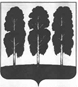 АДМИНИСТРАЦИЯ БЕРЕЗОВСКОГО РАЙОНАХАНТЫ-МАНСИЙСКОГО АВТОНОМНОГО ОКРУГА – ЮГРЫРАСПОРЯЖЕНИЕ от  18.02.2021                                                                                                       № 109-рпгт. БерезовоО внесении изменения в распоряжение администрации Березовского района от 30.01.2020 № 65-р «Об утверждении публичной декларации о результатах реализации мероприятий муниципальной программы «Управление муниципальным имуществом городского поселения Березово»	В соответствии с решениями  Совета Депутатов городского поселения Березово от 25.12.2020 № 266 «О бюджете городского поселения Березово на 2021 год и плановый период 2022 и 2023 годов»,  от 28.12.2020 № 270 «О внесении изменений в решение Совета депутатов городского поселения Березово от 20 декабря 2019 года № 214 «О бюджете городского поселения Березово на 2020 год и плановый период 2021 и 2022 годов», постановлением администрации Березовского района от 31.10.2019       №1255 «О модельной муниципальной программе городского поселения Березово, порядке принятия решения о разработке муниципальных программ городского поселения Березово, их формирования, утверждения и реализации, порядке проведения оценки эффективности реализации муниципальной программы городского поселения Березово и признании утратившими силу некоторых муниципальных нормативных правовых актов администрации Березовского района» :	1. Приложение к распоряжению от 30.01.2020 № 65-р «Об утверждении публичной декларации о результатах реализации мероприятий муниципальной программы «Управление муниципальным имуществом городского поселения Березово» изложить в следующей редакции согласно приложению к настоящему распоряжению.2. Разместить настоящее распоряжение на официальном  веб-сайте органов местного самоуправления Березовского района и городского поселения Березово.3. Настоящее распоряжение вступает в силу после его подписания.И.о.главы района                                                                                          С.Ю. Билаш	                   Приложение                                                к постановлению администрации Березовского района                                                                            от 18.02.2021  № 109-рРезультаты реализации мероприятий муниципальной программы «Управление муниципальным имуществом городского поселения Березово»№ п/пНаименование результата Значение  результата (ед. измерения)Срок исполненияНаименование мероприятия (подпрограммы) муниципальной программы, направленного на достижение результатаОбъем финансирования мероприятия в период с 2020 по 2025 год, тыс.рублей.1234561.Количество выполненных кадастровых работ (ед.)175 ед.2025 годМероприятие 1.1. «Управление и распоряжение муниципальным имуществом  городского поселения Березово»19710,12.Количество выполненных ремонтных работ объектов муниципальной собственности (ед.)19 ед.2025 годМероприятие 1.1. «Управление и распоряжение муниципальным имуществом  городского поселения Березово»19710,13.Количество предоставленных услуг по оценке рыночной стоимости муниципального имущества, земельных участков  (ед.)85.ед2025 годМероприятие 1.1. «Управление и распоряжение муниципальным имуществом  городского поселения Березово»19710,14.Количество объектов  муниципального имущества, застрахованных от рисков случайной гибели или уничтожения (ед.)105 ед.2025 годМероприятие 1.2. «Страхование муниципального имущества городского поселения Березово от случайных и непредвиденных событий»4327,2